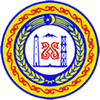 ЧЕЧЕНСКАЯ РЕСПУБЛИКА ЗАКОН О МУНИЦИПАЛЬНОЙ СЛУЖБЕ В ЧЕЧЕНСКОЙ РЕСПУБЛИКЕПринят Народным СобраниемПарламента Чеченской Республики24 мая 2007 года(в ред. законов ЧР от 15.05.2009 № 33-РЗ, от 21.07.2009 № 49-РЗ;от 26.03.2012 № 3-РЗ; от 05.05.2012 № 6-РЗ; от 17.06.2013 № 15-РЗ, от 22.07.2014 № 33-РЗ, от 10.06.2015 № 21-РЗ, от 17.01.2016 № 2-РЗ)Глава 1. Общие положенияСтатья 1. Предмет регулирования настоящего ЗаконаПредметом регулирования настоящего Закона являются отношения, связанные с прохождением гражданами Российской Федерации, а также гражданами иностранных государств - участников международных договоров Российской Федерации, в соответствии с которыми иностранные граждане имеют право находиться на муниципальной службе в Российской Федерации (далее -граждане), муниципальной службы в Чеченской Республике, а также с определением особенностей правового положения (статуса) муниципальных служащих в Чеченской Республике.В соответствии с Федеральным законом от 2 марта 2007 года № 25-ФЗ «О муниципальной службе в Российской Федерации»(далее – Федеральный закон  «О муниципальной службе в Российской Федерации») депутаты, члены выборных органов местного самоуправления, выборные должностные лица местного самоуправления, члены избирательных комиссий муниципальных образований Чеченской Республики, действующих на постоянной основе и являющихся юридическим лицами (далее - избирательные комиссии муниципальных образований), с правом решающего голоса, не являются муниципальными служащими, и их статус регулируется отдельными законами и иными нормативными правовыми актами Чеченской Республики, муниципальными правовыми актами Чеченской Республики.            (в ред. Закона ЧР от 26.03.2012 № 3-РЗ)В соответствии с Федеральным законом «О муниципальной службе в Российской Федерации» не являются муниципальными служащими в Чеченской Республике лица, исполняющие обязанности по техническому обеспечению деятельности органов местного самоуправления, избирательных комиссий муниципальных образований Чеченской Республики.            (в ред. Закона ЧР от 26.03.2012 № 3-РЗ)Статья 2. Основные понятияОсновные понятия, используемые в настоящем Законе:муниципальная служба - профессиональная деятельность граждан, которая осуществляется на постоянной основе на должностях муниципальной службы, замещаемых путем заключения трудового договора (контракта);должность муниципальной службы - должность в органах местного самоуправления, аппарате избирательной комиссии муниципального образования, образуемых в соответствии с уставом муниципального образования, с установленным кругом обязанностей по исполнению и обеспечению полномочий данных органов и ответственностью за исполнение этих обязанностей;муниципальная должность - выборная муниципальная должность, замещаемая в результате муниципальных выборов, должность, замещаемая на основании решения представительного или иного выборного органа местного самоуправления в отношении лиц, избранных в состав указанных органов в результате муниципальных выборов, а также должность, замещаемая в избирательной комиссии муниципального образования Чеченской Республики, действующей на постоянной основе и являющейся юридическим лицом, с правом решающего голоса;муниципальный служащий в Чеченской Республике - гражданин, исполняющий в порядке, определенном муниципальными правовыми актами в соответствии с федеральными законами и законами Чеченской Республики, обязанности по должности муниципальной службы за денежное содержание, выплачиваемое за счет средств бюджета соответствующего муниципального образования Чеченской Республики;наниматель для муниципального служащего - муниципальное образование, от имени которого полномочия нанимателя осуществляет представитель нанимателя (работодатель);представитель нанимателя - глава муниципального образования, руководитель органа местного самоуправления, председатель избирательной комиссии муниципального образования Чеченской Республики или иное лицо, уполномоченное исполнять обязанности представителя нанимателя (работодателя);Реестр должностей муниципальной службы в Чеченской Республике - перечень должностей муниципальной службы, утверждаемый законом Чеченской Республики с учетом предложений органов местного самоуправления;местный бюджет - бюджет муниципального образования, формирование, утверждение и исполнение которого осуществляют органы местного самоуправления.Статья 3. Правовые основы муниципальной службы в Чеченской                  РеспубликеПравовые основы муниципальной службы в Чеченской Республике составляют Конституция Российской Федерации, Федеральный закон от 6 октября 2003 года № 131-ФЗ «Об общих принципах организации местного самоуправления в Российской Федерации», Федеральный закон «О муниципальной службе в Российской Федерации», другие федеральные законы и иные нормативные правовые акты Российской Федерации, Конституция Чеченской Республики, Закон Чеченской Республики от 24.05.2010 № 11-РЗ «О местном самоуправлении в Чеченской Республике», настоящий Закон, другие законы и иные нормативные правовые акты Чеченской Республики, уставы муниципальных образований, решения, принятые на сходах граждан, и иные муниципальные правовые акты.(в ред. Закона от 26.03.2012 № 3-РЗ)На муниципальных служащих Чеченской Республики распространяется действие трудового законодательства Российской Федерации с особенностями, предусмотренными Федеральным законом от 2 марта 2007 года № 25-ФЗ «О муниципальной службе в Российской Федерации».Статья 4. Принципы муниципальной службы в Чеченской РеспубликеМуниципальная служба в Чеченской Республике (далее - муниципальная служба) основана на принципах:            1) приоритета прав и свобод человека и гражданина;         2) самостоятельности органов местного самоуправления в пределах их полномочий;равного доступа граждан, владеющих государственным языком Российской Федерации, к муниципальной службе и равных условий ее прохождения независимо от пола, расы, национальности, происхождения, имущественного и должностного положения, места жительства, отношения к религии, убеждений, принадлежности к общественным объединениям, а также от других обстоятельств, не связанных с профессиональными и деловыми качествами муниципального служащего;профессионализма и компетентности муниципальных служащих;стабильности муниципальной службы;доступности информации о деятельности муниципальных служащих;взаимодействия с общественными объединениями и гражданами;единства основных требований к муниципальной службе, а также учета исторических и иных местных традиций при прохождении муниципальной службы;правовой и социальной защищенности муниципальных служащих; 10)   ответственности муниципальных служащих за неисполнение или ненадлежащее исполнение своих должностных обязанностей; 11)      внепартийности муниципальной службы.Статья 5. Полномочия органов государственной власти Чеченской          Республики в области местного самоуправленияК полномочиям органов государственной власти Чеченской Республики в области местного самоуправления относятся:1)   принятие законов и иных нормативных правовых актов Чеченской Республики по вопросам муниципальной службы и контроль за их соблюдением;2) обеспечение соответствия уставов (положений) муниципальных образований и нормативных правовых актов органов местного самоуправления по вопросам муниципальной службы законам Российской Федерации и законам Чеченской Республики;принятие республиканских программ развития и совершенствования муниципальной службы;установление соответствия образованных должностей муниципальной службы с Реестром должностей муниципальной службы в зависимости от численности населения и других особенностей муниципальных образований Чеченской Республики.Статья 6. Взаимосвязь муниципальной службы и государственной гражданской службы в Чеченской Республике Взаимосвязь муниципальной службы и государственной гражданской службы в Чеченской Республике обеспечивается посредством:(в ред. Закона ЧР от 21.07.2009 № 49-РЗ)1)    единства основных квалификационных требований к должностям муниципальной службы и должностям государственной гражданской службы Чеченской Республики;2)  единства ограничений и обязательств при прохождении муниципальной службы и государственной гражданской службы в Чеченской Республике;3)   единства требований к подготовке кадров для муниципальной и государственной гражданской службы и дополнительному профессиональному образованию;(в ред. Закона ЧР от 22.07.2014 № 33-РЗ)4)     учета стажа муниципальной службы при исчислении стажа государственной гражданской службы и стажа государственной гражданской службы при исчислении стажа муниципальной службы;5)   соотносительности основных условий оплаты труда и социальных гарантий муниципальных служащих и государственных гражданских служащих в Чеченской Республике;6) соотносительности основных условий пенсионного обеспечения граждан, проходивших муниципальную службу в Чеченской Республике, и граждан, проходивших государственную гражданскую службу в Чеченской Республике, и членов их семей в случае потери кормильца.Глава 2. Должности муниципальной службыСтатья 7. Должности муниципальной службы в Чеченской РеспубликеДолжности муниципальной службы устанавливаются муниципальными правовыми актами в соответствии с Реестром должностей муниципальной службы в Чеченской Республике, утверждаемым законом Чеченской Республики.При составлении и утверждении штатного расписания органа местного самоуправления, аппарата избирательной комиссии муниципального образования Чеченской Республики используются наименования должностей муниципальной службы, предусмотренные Реестром должностей муниципальной службы в Чеченской Республике.Статья 8. Реестр должностей муниципальной службы в Чеченской   РеспубликеРеестр должностей муниципальной службы в Чеченской Республике представляет собой перечень наименований должностей муниципальной службы, классифицированных по органам местного самоуправления, избирательным комиссиям муниципальных образований Чеченской Республики, группам и функциональным признакам должностей, определяемым с учетом исторических и иных местных традиций Чеченской Республики.В Реестре должностей муниципальной службы в Чеченской Республике могут предусматриваться должности муниципальной службы, учреждаемые для непосредственного обеспечения исполнения полномочий лица, замещающего муниципальную должность. Данные должности муниципальной службы замещаются муниципальными служащими путем заключения трудового договора на срок полномочий указанного лица.Статья 9. Классификация и соотношение должностей муниципальной службы в Чеченской РеспубликеДолжности муниципальной службы в Чеченской Республике подразделяются на следующие группы:высшие должности муниципальной службы (5-я группа);главные должности муниципальной службы (4-я группа);ведущие должности муниципальной службы (3-я группа);старшие должности муниципальной службы (2-я группа);младшие должности муниципальной службы (1-я группа).Соотношение должностей муниципальной службы и должностей государственной гражданской службы в Чеченской Республике устанавливается настоящим Законом по группам должностей муниципальной и государственной гражданской службы с учетом типовых квалификационных требований, предъявляемых к соответствующим должностям муниципальной и государственной гражданской службы в следующем порядке:1) высшие должности муниципальной службы - высшие и главные должности государственной гражданской службы;главные должности муниципальной службы - ведущие должности государственной гражданской службы;ведущие должности муниципальной службы - старшие должности государственной гражданской службы;.старшие должности муниципальной службы - старшие должности государственной гражданской службы;младшие должности муниципальной службы - младшие должности государственной гражданской службы.Статья 10. Типовые квалификационные требования для замещения  должностей муниципальной службы в Чеченской РеспубликеДля замещения должностей муниципальной службы квалификационные требования предъявляются к уровню профессионального образования, стажу муниципальной службы (государственной гражданской службы) или стажу работы по специальности, профессиональным знаниям и навыкам, необходимым для исполнения должностных обязанностей.Квалификационные требования к уровню профессионального образования, стажу муниципальной службы (государственной гражданской службы) или стажу работы по специальности, профессиональным знаниям и навыкам, необходимым для исполнения должностных обязанностей, устанавливаются муниципальными правовыми актами на основе типовых квалификационных требований для замещения должностей муниципальной службы, определяемыми настоящим Законом в соответствии с классификацией по группам должностей муниципальной службы.При поступлении на муниципальную службу, замещении вакантной должности муниципальной службы к гражданам, замещающим должности муниципальной службы, предъявляются следующие требования по уровню их профессионального образования с учетом группы и специализации должностей муниципальной службы:для высших и главных должностей муниципальной службы - высшее профессиональное образование по специальности «государственное и муниципальное образование» либо по специализации должностей муниципальной службы или образование, считающееся равноценным;для ведущих и старших должностей муниципальной службы - высшее профессиональное образование по специализации должностей муниципальной службы или образование, считающееся равноценным;3) для младших должностей муниципальной службы - среднее профессиональное образование по специализации должностей муниципальной службы или образование, считающееся равноценным.Равноценным признается образование, профиль которого соответствует специализации должности муниципальной службы и позволяет исполнять обязанности по данной должности. Решение о признании образования равноценным принимается аттестационной комиссией и оформляется нормативным правовым актом органа местного самоуправления.По должностям муниципальной службы в Чеченской Республике устанавливаются следующие квалификационные требования к стажу и опыту работы по специальности:высшие должности муниципальной службы - стаж муниципальной службы на главных должностях муниципальной службы не менее трех лет или стаж работы по специальности не менее пяти лет;главные должности муниципальной службы - стаж муниципальной службы на ведущих должностях муниципальной службы не менее трех лет или стаж работы по специальности не менее четырех лет;ведущие должности муниципальной службы - стаж муниципальной службы на старших должностях муниципальной службы не менее двух лет или стаж работы по специальности не менее трех лет;старшие должности муниципальной службы - стаж муниципальной службы на младших должностях муниципальной службы не менее одного года или стаж работы по специальности не менее двух лет;5) младшие должности муниципальной службы - стаж работы по специальности не менее одного года.Квалификационные требования по уровню знаний Конституции Российской Федерации, федеральных законов, Конституции Чеченской Республики, законов Чеченской Республики, нормативных правовых актов органов государственной власти Чеченской Республики, муниципального образования применительно к осуществлению соответствующих должностных полномочий устанавливаются нормативными правовыми актами муниципального образования, принятыми в соответствии с федеральными законами и законами Чеченской Республики.В случае если лицо назначается на должность главы местной администрации по контракту, уставом поселения могут быть установлены дополнительные требования к кандидатам на должность главы местной администрации. В случае если лицо назначается на должность главы местной администрации муниципального района (городского округа) - уставом муниципального района (городского округа) также могут быть установлены дополнительные требования к кандидатам на должность главы местной администрации муниципального района (городского округа).Другие требования к должностям муниципальной службы в Чеченской Республике могут устанавливаться законами Чеченской Республики в соответствии с федеральными законами.Глава 3. Правовое положение муниципального служащего в Чеченской РеспубликеСтатья 11. Права муниципального служащего в Чеченской РеспубликеМуниципальный служащий в Чеченской Республике в соответствии с Федеральным законом «О муниципальной службе в Российской Федерации», настоящим Законом обладает правами на:(в ред. Закона ЧР от 26.03.2012 № 3-РЗ)1) ознакомление с документами, устанавливающими его права и обязанности по замещаемой должности муниципальной службы, критериями оценки качества исполнения должностных обязанностей и условиями продвижения по службе;обеспечение организационно-технических условий, необходимых для исполнения должностных обязанностей;оплату труда и другие выплаты в соответствии с трудовым законодательством, законодательством о муниципальной службе и трудовым договором (контрактом);4)   отдых, обеспечиваемый установлением нормальной продолжительности рабочего (служебного) времени, предоставлением выходных дней и нерабочих праздничных дней, а также ежегодного оплачиваемого отпуска;получение в установленном порядке информации и материалов, необходимых для исполнения должностных обязанностей, а также на внесение предложений о совершенствовании деятельности органа местного самоуправления, избирательной комиссии муниципальных образований Чеченской Республики;участие по своей инициативе в конкурсе на замещение вакантной должности муниципальной службы;получение дополнительного профессионального образования в соответствии с муниципальным правовым актом за счет средств местного бюджета; (в ред. Закона ЧР от 10.06.2015 № 21-РЗ)8) защиту своих персональных данных;9)  ознакомление со всеми материалами своего личного дела, с отзывами о профессиональной деятельности и другими документами до внесения их в его личное дело, а также на приобщение к личному делу его письменных объяснений;10)      объединение, включая право создавать профессиональные союзы, для защиты своих прав, социально-экономических и профессиональных интересов;11)   рассмотрение индивидуальных трудовых споров в соответствии с трудовым законодательством, защиту своих прав и законных интересов на муниципальной службе, включая обжалование в суд их нарушений;12)  пенсионное обеспечение в соответствии с законодательством Российской Федерации;13)   принятие решений или участие в их подготовке в соответствии с должностными полномочиями;14)  запрашивание и получение от органов государственной власти Чеченской Республики и органов местного самоуправления, общественных объединений, организаций необходимые для исполнения должностных обязанностей информацию и материалы, в том числе способствующие повышению эффективности осуществления муниципальным служащим своих должностных обязанностей;15) посещение для выполнения должностных полномочий организаций, расположенных на территории соответствующего муниципального образования.Муниципальный служащий в Чеченской Республике, за исключением муниципального служащего, замещающего должность главы местной администрации по контракту, вправе с предварительным письменным уведомлением представителя нанимателя (работодателя) выполнять иную оплачиваемую работу, если это не повлечет за собой конфликт интересов и если иное не предусмотрено Федеральным законом «О муниципальной службе в Российской Федерации». (Под конфликтом интересов понимается ситуация, предусмотренная частью 1 статьи 10 Федерального закона от 25 декабря 2008 года № 273-ФЗ «О противодействии коррупции» (далее – Федеральный закон «О противодействии коррупции»).(в ред. Закона ЧР от 15.05.2009 № 33-РЗ; от 26.03.2012 № 3-РЗ, от 17.01.2016 № 2-РЗ)Утратила силу – Закон ЧР от 15.05.2009 № 33-РЗ.Статья 12. Обязанности муниципального служащего в Чеченской  РеспубликеМуниципальный служащий в Чеченской Республике обязан:1)      соблюдать Конституцию Российской Федерации, федеральные конституционные законы, федеральные законы и иные нормативные правовые акты Российской Федерации, Конституцию Чеченской Республики, законы и иные нормативные правовые акты Чеченской Республики, устав муниципального образования и иные правовые акты муниципального образования Чеченской Республики, в органе местного самоуправления или аппарате избирательной комиссии которого он исполняет обязанности по должности муниципальной службы, и обеспечивать их исполнение;2)   исполнять должностные обязанности в соответствии с должностной инструкцией;3) соблюдать при исполнении должностных обязанностей права, свободы и законные интересы человека и гражданина независимо от расы, национальности, языка, отношения к религии и других обстоятельств, а также права и законные интересы организаций;(в ред. Закона ЧР от 22.07.2014 № 33-РЗ)соблюдать установленные правила внутреннего трудового распорядка, должностные инструкции, порядок работы со служебной информацией;поддерживать уровень квалификации, необходимый для надлежащего исполнения должностных обязанностей;соблюдать обязательства по неразглашению сведений, составляющих государственную и иную охраняемую федеральным законом тайну, а также сведений, ставших ему известными в связи с исполнением должностных обязанностей, в том числе сведений, касающихся частной жизни и здоровья граждан или затрагивающих их честь и достоинство;беречь государственное и муниципальное имущество, в том числе предоставленное ему для исполнения должностных обязанностей;8)  представлять в установленном порядке предусмотренные законодательством Российской Федерации сведения о себе и членах своей семьи;(в ред. Закона ЧР от 26.03.2012 № 3-РЗ)9)   сообщать представителю нанимателя (работодателю) о выходе из гражданства Российской Федерации в день выхода из гражданства Российской Федерации или о приобретении гражданства иностранного государства в день приобретения гражданства иностранного государства;10) соблюдать ограничения, выполнять обязательства, не нарушать запреты, которые установлены федеральным законодательством;11)     уведомлять в письменной форме представителя нанимателя (работодателя) о личной заинтересованности при исполнении должностных обязанностей, которая может привести к конфликту интересов, и принимать меры по предотвращению подобного конфликта;(в ред. Закона ЧР от 26.03.2012 № 3-РЗ, от 17.01.2016 № 2-РЗ)12) выполнять другие обязанности в соответствии с законодательством.Муниципальный служащий не вправе исполнять данное ему неправомерное поручение. При получении от соответствующего руководителя поручения, являющегося, по мнению муниципального служащего неправомерным, муниципальный служащий должен в письменной форме незамедлительно представить своему непосредственному руководителю, руководителю, давшему поручение, и вышестоящему руководителю обоснование неправомерности данного поручения с указанием положений законов, иных нормативных правовых актов Российской Федерации и Чеченской Республики, муниципальных правовых актов, которые могут быть нарушены при исполнении данного поручения. В случае подтверждения данного поручения в письменной форме вышестоящим руководителем, а в его отсутствие руководителем, давшим поручение, муниципальный служащий обязан отказаться от его исполнения. В случае исполнения неправомерного поручения муниципальный служащий и подтвердивший это поручение руководитель несут ответственность в соответствии с федеральным законодательством.Статья 13. Ограничения, связанные с муниципальной службой в Чеченской РеспубликеГражданин не может быть принят на муниципальную службу в Чеченской Республике, а муниципальный служащий не может находиться на муниципальной службе в Чеченской Республике в случае:признания его недееспособным или ограниченно дееспособным решением суда, вступившим в законную силу;осуждения его к наказанию, исключающему возможность исполнения должностных обязанностей по должности муниципальной службы, по приговору суда, вступившему в законную силу;отказа от прохождения процедуры оформления допуска к сведениям, составляющим государственную и иную охраняемую федеральными законами тайну, если исполнение должностных обязанностей по должности муниципальной службы, на замещение которой претендует гражданин, или по замещаемой муниципальным служащим должности муниципальной службы связано с использованием таких сведений;наличия заболевания, препятствующего поступлению на муниципальную службу или ее прохождению, подтвержденного заключением медицинской организации. Порядок прохождения диспансеризации, перечень таких заболеваний и форма заключения медицинской организации в соответствии с федеральным законодательством устанавливаются уполномоченным Правительством Российской Федерации федеральным органом исполнительной власти; (в ред. Закона ЧР от 22.07.2014 № 33-РЗ)        5) близкого родства или свойства (родители, супруги, дети, братья, сестры, а также братья, сестры, родители, дети супругов и супруги детей) с главой муниципального образования, который возглавляет местную администрацию, если замещение должности муниципальной службы связано с непосредственной подчиненностью или подконтрольностью этому должностному лицу, или с муниципальным служащим, если замещение должности муниципальной службы связано с непосредственной подчиненностью или подконтрольностью одного из них другому; (в ред. Закона ЧР от 26.03.2012 № 3-РЗ)прекращения гражданства Российской Федерации, прекращения гражданства иностранного государства - участника международного договора Российской Федерации, в соответствии с которым иностранный гражданин имеет право находиться на муниципальной службе, приобретения им гражданства иностранного государства либо получения им вида на жительство или иного документа, подтверждающего право на постоянное проживание гражданина Российской Федерации на территории иностранного государства, не являющегося участником международного договора Российской Федерации, в соответствии с которым гражданин Российской Федерации, имеющий гражданство иностранного государства, имеет право находиться на муниципальной службе;наличия гражданства иностранного государства (иностранных государств), за исключением случаев, когда муниципальный служащий является гражданином иностранного государства - участника международного договора Российской Федерации, в соответствии с которым иностранный гражданин имеет право находиться на муниципальной службе;представления подложных документов или заведомо ложных сведений при поступлении на муниципальную службу;9) непредставления предусмотренных Федеральным законом                                   «О муниципальной службе в Российской Федерации», Федеральным законом                     О противодействии коррупции и другими федеральными законами сведений или представления заведомо недостоверных или неполных сведений при поступлении на муниципальную службу. (в ред. Закона ЧР от 26.03.2012 № 3-РЗ, 17.01.2016 № 2-РЗ)11. Гражданин не может быть назначен на должность главы местной администрации по контракту, а муниципальный служащий не может замещать должность главы местной администрации по контракту в случае близкого родства или свойства (родители, супруги, дети, братья, сестры, а также братья, сестры, родители, дети супругов и супруги детей) с главой муниципального образования.(часть дополнена  Законом от 26.03.2012 № 3-РЗ, от 22.07.2014 № 33-РЗ)Гражданин не может быть принят на муниципальную службу в Чеченской Республике после достижения им возраста 65 лет - предельного возраста, установленного для замещения должности муниципальной службы.Статья 14. Запреты, связанные с муниципальной службой в Чеченской    РеспубликеВ связи с прохождением муниципальной службы в Чеченской Республике муниципальному служащему запрещается:1) признан утратившим силу в ред. Закона ЧР от 10.06.2015 № 21-РЗ;2)  замещать должность муниципальной службы в Чеченской Республике в случае:а)   избрания или назначения на государственную должность Российской Федерации либо на государственную должность субъекта Российской Федерации, а также в случае назначения на должность государственной службы;б) избрания или назначения на муниципальную должность;в)     избрания на оплачиваемую выборную должность в органе профессионального союза, в том числе в выборном органе первичной профсоюзной организации, созданной в органе местного самоуправления, аппарате избирательной комиссии муниципального образования;3) заниматься предпринимательской деятельностью лично или через доверенных лиц, а также участвовать в управлении хозяйствующим субъектом (за исключением жилищного, жилищно-строительного, гаражного кооперативов, садоводческого, огороднического, дачного потребительских кооперативов, товарищества собственников недвижимости и профсоюза, зарегистрированного в установленном порядке), если иное не предусмотрено федеральными законами или если в порядке, установленном муниципальным правовым актом в соответствии с федеральными законами и законами Чеченской Республики, ему не поручено участвовать в управлении этой организацией; ( в ред. Закона ЧР от 10.06.2015 № 21-РЗ)4)   быть поверенным или представителем по делам третьих лиц в органе местного самоуправления, избирательной комиссии муниципального образования, в которых он замещает должность муниципальной службы либо которые непосредственно подчинены или подконтрольны ему, если иное не предусмотрено федеральными законами;получать в связи с должностным положением или в связи с исполнением должностных обязанностей вознаграждения от физических и юридических лиц (подарки, денежное вознаграждение, ссуды, услуги, оплату развлечений, отдыха, транспортных расходов и иные вознаграждения). Подарки, полученные муниципальным служащим в связи с протокольными мероприятиями, со служебными командировками и с другими официальными мероприятиями, признаются муниципальной собственностью и передаются муниципальным служащим по акту в орган местного самоуправления, избирательную комиссию муниципального образования, в которых он замещает должность муниципальной службы, за исключением случаев, установленных Гражданским кодексом Российской Федерации;выезжать в командировки за счет средств физических и юридических лиц, за исключением командировок, осуществляемых на взаимной основе по договоренности органов местного самоуправления, избирательных комиссий муниципальных образований с органами местного самоуправления, избирательными комиссиями других муниципальных образований, а также с органами государственной власти и органами местного самоуправления иностранных государств, международными и иностранными некоммерческими организациями;использовать в целях, не связанных с исполнением должностных обязанностей, средства материально-технического, финансового и иного обеспечения, другое муниципальное имущество;разглашать или использовать в целях, не связанных с муниципальной службой, сведения, отнесенные в соответствии с федеральными законами  к сведениям конфиденциального характера, или служебную информацию, ставшие ему известными в связи с исполнением должностных обязанностей;9)  допускать публичные высказывания, суждения и оценки, в том числе в средствах массовой информации, в отношении деятельности органа местного самоуправления, избирательной комиссии муниципального образования и их руководителей, если это не входит в его должностные обязанности;10)    принимать без письменного разрешения главы муниципального образования награды, почетные и специальные звания (за исключением научных) иностранных государств, международных организаций, а также политических партий, других общественных объединений и религиозных объединений, если в его должностные обязанности входит взаимодействие с указанными организациями и объединениями;(в ред. Закона ЧР от 26.03.2012 № 3-РЗ)использовать преимущества должностного положения для предвыборной агитации, а также для агитации по вопросам референдума;использовать свое должностное положение в интересах политических партий, религиозных и других общественных объединений, а также публично выражать отношение к указанным объединениям в качестве муниципального служащего;13)   создавать в органах местного самоуправления, иных муниципальных органах структуры политических партий, религиозных и других общественных объединений (за исключением профессиональных союзов, а также ветеранских и иных органов общественной самодеятельности) или способствовать созданию указанных структур;прекращать исполнение должностных обязанностей в целях урегулирования трудового спора;входить в состав органов управления, попечительских или наблюдательных советов, иных органов иностранных некоммерческих неправительственных организаций и действующих на территории Российской Федерации их структурных подразделений, если иное не предусмотрено международным договором Российской Федерации или законодательством Российской Федерации;16)   заниматься без письменного разрешения представителя нанимателя (работодателя) оплачиваемой деятельностью, финансируемой исключительно за счет средств иностранных государств, международных и иностранных организаций, иностранных граждан и лиц без гражданства, если иное не предусмотрено международным договором Российской Федерации или законодательством Российской Федерации.Муниципальный служащий в Чеченской Республике, замещающий должность главы местной администрации по контракту, не вправе заниматься иной оплачиваемой деятельностью, за исключением преподавательской, научной и иной творческой деятельности. При этом преподавательская, научная и иная творческая деятельность не может финансироваться исключительно за счет средств иностранных государств, международных и иностранных организаций, иностранных граждан и лиц без гражданства, если иное не предусмотрено международным договором Российской Федерации или законодательством Российской Федерации. Муниципальный служащий в Чеченской Республике, замещающий должность главы местной администрации по контракту, не вправе входить в состав органов управления, попечительских или наблюдательных советов, иных органов иностранных некоммерческих неправительственных организаций и действующих на территории Российской Федерации их структурных подразделений, если иное не предусмотрено международным договором Российской Федерации или законодательством Российской Федерации.21. В случае, если владение муниципальным служащим, замещающим должность главы местной администрации по контракту, приносящими доход ценными бумагами, акциями (долями участия в уставных капиталах организаций) может привести к конфликту интересов, он обязан передать принадлежащие ему указанные ценные бумаги, акции (доли участия в уставных капиталах организаций) в доверительное управление в соответствии с законодательством Российской Федерации.(введена Законом ЧР от 15.05.2009 № 33-РЗ)Гражданин после увольнения с муниципальной службы в Чеченской Республике не вправе разглашать или использовать в интересах организаций либо физических лиц сведения конфиденциального характера или служебную информацию, ставшие ему известными в связи с исполнением должностных обязанностей.Гражданин, замещавший должность муниципальной службы, включенную в перечень должностей, установленный нормативными правовыми актами Российской Федерации, в течение двух лет после увольнения с муниципальной службы не вправе замещать на условиях трудового договора должности в организации и (или) выполнять в данной организации работу на условиях гражданско-правового договора в случаях, предусмотренных федеральными законами, если отдельные функции муниципального (административного) управления данной организацией входили в должностные (служебные) обязанности муниципального служащего, без согласия соответствующей комиссии по соблюдению требований к служебному поведению муниципальных служащих и урегулированию конфликта интересов, которое дается в порядке, устанавливаемом нормативными правовыми актами Российской Федерации.(часть введена Законом ЧР от 26.03.2012 № 3-РЗ)Статья 15. Представление сведений о доходах, расходах, об имуществе и обязательствах имущественного характера                    (статья в ред. Закона ЧР от 17.06.2013 № 15-РЗ)Гражданин, претендующий на замещение должности муниципальной службы, включенной в соответствующий перечень, установленный муниципальным правовым актом, представляет представителю нанимателя (работодателю) сведения о своих доходах, об имуществе и обязательствах имущественного характера, а также о доходах, об имуществе и обязательствах имущественного характера своих супруги (супруга) и несовершеннолетних детей.Муниципальный служащий, замещающий должность муниципальной службы, включенную в соответствующий перечень, установленный муниципальным правовым актом, ежегодно, не позднее 30 апреля года, следующего за отчетным, представляет представителю нанимателя (работодателю) сведения о своих доходах, об имуществе и обязательствах имущественного характера, а также о доходах, об имуществе и обязательствах имущественного характера своих супруги (супруга) и несовершеннолетних детей.Муниципальный служащий, замещающий должность муниципальной службы, включенную в соответствующий перечень, установленный муниципальным правовым актом, представляет представителю нанимателя сведения о своих расходах, а также о расходах своих супруги (супруга) и несовершеннолетних детей по каждой сделке по приобретению земельного участка, другого объекта недвижимости, транспортного средства, ценных бумаг, (долей участия, паев в уставных (складочных) капиталах организаций), если сумма сделки превышает общий доход данного лица и его супруги (супруга) за три последних года, предшествующих совершению сделки, и об источниках получения средств, за счет которых совершена сделка (далее - сведения о расходах). (в ред. Закона ЧР от 17.01.2016 № 2-РЗ)Сведения о доходах, расходах, об имуществе и обязательствах имущественного характера представляются в порядке и по форме, которые установлены для представления данных сведений государственными гражданскими служащими Чеченской Республики.Проверка достоверности и полноты сведений о доходах, об имуществе и обязательствах имущественного характера, представляемых гражданами, претендующими на замещение должностей муниципальной службы, включенных в соответствующий перечень, достоверности и полноты сведений о доходах, расходах, об имуществе и обязательствах имущественного характера, представляемых муниципальными служащими, замещающими указанные должности, достоверности и полноты сведений, представляемых гражданами при поступлении на муниципальную службу в соответствии с нормативными правовыми актами Российской Федерации, соблюдения муниципальными служащими ограничений и запретов, требований о предотвращении или об урегулировании конфликта интересов, исполнения ими обязанностей, установленных Федеральным законом «О противодействии коррупции» и другими нормативными правовыми актами Российской Федерации, осуществляется в порядке, определяемом Главой Чеченской Республики.Решение об осуществлении контроля за расходами муниципального служащего, замещающего должность муниципальной службы, включенную в соответствующий перечень, установленный муниципальным правовым актом, а также за расходами его супруги (супруга) и несовершеннолетних детей принимается Главой Чеченской Республики либо уполномоченным им должностным лицом в порядке, установленном Главой Чеченской Республики.Контроль за расходами муниципального служащего, замещающего должность муниципальной службы, включенную в соответствующий перечень, установленный муниципальным правовым актом, а также за расходами его супруги (супруга) и несовершеннолетних детей, осуществляет уполномоченный Главой Чеченской Республики государственный орган (подразделение государственного органа либо должностное лицо указанного органа) в порядке, установленном Федеральным законом от 3 декабря 2012 года N 230-ФЗ «О контроле за соответствием расходов лиц, замещающих государственные должности, и иных лиц их доходам».Статья 16. Сохранение муниципальным служащим охраняемой законом тайныМуниципальный служащий обязан сохранять государственную, служебную и иную охраняемую законом тайну, в том числе и после прекращения муниципальной службы в Чеченской Республике, сохранять в тайне ставшие известными при исполнении должностных обязанностей сведения, затрагивающие частную жизнь, честь и достоинство граждан, и не требовать предоставления таких сведений, за исключением случаев, предусмотренных законом, а также не использовать после отставки (увольнения) в интересах организаций, частных лиц в течение срока, установленного законодательством, информацию по вопросам, составляющим предмет его служебной деятельности и являющимся государственной, служебной или иной охраняемой законом тайной.Представитель нанимателя в установленном порядке определяет состав информации, доступ граждан к которой ограничивается в интересах обеспечения деятельности органа местного самоуправления и которая относится к служебной тайне, и несет ответственность за организацию ее охраны.Не могут быть отнесены к служебной тайне:описание структуры, компетенция, адрес органа местного самоуправления, перечень должностных полномочий муниципальных служащих, стандарты муниципальной службы;нормативные акты по вопросам, затрагивающим права и свободы граждан, права юридических лиц;порядок рассмотрения обращений граждан и юридических лиц;решения органов местного самоуправления и должностных лиц в связи с обращениями граждан и юридических лиц;служебные инструкции по вопросам, затрагивающим права и свободы граждан;другие сведения, не подлежащие засекречиванию в соответствии с действующим законодательством.Муниципальный служащий после прекращения муниципальной службы обязан возвратить все служебные записи, документы любого вида, связанные с муниципальной службой. Это обязательство распространяется на наследников и родственников муниципального служащего в случае его смерти, если иное не предусмотрено федеральным законодательством.Служебную информацию средствам массовой информации, организациям, органам передает представитель нанимателя или муниципальный служащий, уполномоченный им.Глава 4. Организация муниципальной службы в Чеченской РеспубликеСтатья 17. Поступление и нахождение на муниципальной службе в Чеченской РеспубликеПраво поступления на муниципальную службу в Чеченской Республике имеют граждане, достигшие возраста 18 лет, владеющие государственным языком Российской Федерации и отвечающие квалификационным требованиям, установленным настоящим Законом для замещения должностей муниципальной службы, при отсутствии обстоятельств, указанных в статье 13 настоящего Закона в качестве ограничений, связанных с муниципальной службой.Не допускается установление при приеме на муниципальную службу, а также при ее прохождении каких бы то ни было прямых или косвенных ограничений в зависимости от расы, национальности, языка, пола, социального происхождения, имущественного положения, места жительства, отношения к религии, убеждений, принадлежности к общественным объединениям и профессиональным союзам, а равно других обстоятельств, не связанных с профессиональными и деловыми качествами муниципального служащего.Поступление гражданина на муниципальную службу осуществляется на условиях трудового договора в соответствии с законодательством труде с учетом особенностей, предусмотренных Федеральным законом «О муниципальной службе в Российской Федерации».            (в ред. Закона ЧР от 26.03.2012 № 3-РЗ)При поступлении на муниципальную службу в Чеченской Республике гражданин представляет:заявление с просьбой о поступлении на муниципальную службу и замещении должности муниципальной службы;собственноручно заполненную и подписанную анкету по форме, установленной уполномоченным Правительством Российской Федерации федеральным органом исполнительной власти;       (в ред. Закона ЧР от 15.05.2009 № 33-РЗ)3) паспорт;4)   трудовую книжку, за исключением случаев, когда трудовой договор (контракт) заключается впервые;5) документ об образовании;6)    страховое свидетельство обязательного пенсионного страхования, за исключением случаев, когда трудовой договор (контракт) заключается впервые;свидетельство о постановке физического лица на учет в налоговом органе по месту жительства на территории Российской Федерации;документы воинского учета – для граждан, пребывающих в запасе и лиц, подлежащих призыву на военную службу;(в ред. Закона ЧР от 22.07.2014 № 33-РЗ)заключение медицинской организации об отсутствии заболевания, препятствующего поступлению на муниципальную службу;        (в ред. Закона ЧР от 22.07.2014 № 33-РЗ)сведения о доходах за год, предшествующий году поступления на муниципальную службу, об имуществе и обязательствах имущественного характера;11)   иные документы, предусмотренные федеральными законами, указами Президента Российской Федерации и постановлениями Правительства Российской Федерации.Сведения, представленные в соответствии с настоящим Законом при поступлении гражданина на муниципальную службу, могут подвергаться проверке в установленном федеральными законами порядке.В случае установления в процессе проверки обстоятельств, препятствующих поступлению гражданина на муниципальную службу, указанный гражданин информируется в письменной форме о причинах отказа в принятии его на муниципальную службу.На замещение вакантной должности муниципальной службы в Чеченской Республике может проводиться конкурс в порядке, установленном нормативным правовым актом соответствующего муниципального образования.Поступление гражданина на муниципальную службу оформляется актом представителя нанимателя (работодателя) о назначении на должность муниципальной службы.Муниципальному служащему, назначенному на должность муниципальной службы, вручается соответствующее удостоверение.Положение об удостоверении, его образец утверждаются представителем нанимателя.        Статья 18. Конкурс на замещение должности муниципальной службы в Чеченской РеспубликеПри замещении должности муниципальной службы в муниципальном образовании заключению трудового договора может предшествовать конкурсный отбор, в ходе которого осуществляется оценка профессионального уровня претендентов на замещение должности муниципальной службы, их соответствия установленным квалификационным требованиям к должности муниципальной службы.Порядок проведения конкурса на замещение должности муниципальной службы устанавливается муниципальным правовым актом, принимаемым представительным органом муниципального образования. Порядок проведения конкурса должен предусматривать опубликование его условий, сведения о дате, времени и месте проведения, а также проекта трудового договора не позднее чем за 20 дней до дня проведения конкурса. Общее число членов конкурсной комиссии в муниципальном образовании и порядок ее формирования устанавливаются представительным органом муниципального образования.            (в ред. Закона ЧР от 21.07.2009 № 49-РЗ)Конкурс на замещение должности муниципальной службы проводится конкурсной комиссией среди лиц, подавших заявления об участии в конкурсе.Представитель нанимателя (работодатель) заключает трудовой договор и назначает на должность муниципальной службы одного из кандидатов, отобранных конкурсной комиссией по результатам конкурса на замещение должности муниципальной службы.Статья 19. Испытательный срок при приеме на муниципальную службу в Чеченской РеспубликеДля гражданина, впервые принятого на должность муниципальной службы в Чеченской Республике, соглашением сторон может быть установлено испытание на срок от трех до шести месяцев. В срок испытания не засчитываются периоды временной нетрудоспособности и другие периоды, когда муниципальный служащий отсутствовал на службе по уважительным причинам. В период испытания на муниципального служащего распространяются законодательство о муниципальной службе, законодательство о труде, настоящий Закон.При неудовлетворительном результате испытания муниципальный служащий может быть переведен, с его согласия, на другую должность либо уволен с муниципальной службы.Если по истечении срока испытания не принимается отрицательное решение о пригодности муниципального служащего к работе по занимаемой должности, он считается выдержавшим испытание; дополнительное решение о его назначении не принимается. Испытательный срок засчитывается в стаж муниципальной службы.Статья 20. Аттестация муниципального служащего в Чеченской РеспубликеАттестация муниципального служащего в Чеченской Республике проводится в целях определения его соответствия замещаемой должности муниципальной службы. Аттестация муниципального служащего проводится один раз в три года.Аттестационная комиссия формируется представителем нанимателя.Аттестации не подлежат муниципальные служащие:замещающие должности муниципальной службы менее одного года;достигшие возраста 60 лет;беременные женщины;находящиеся в отпуске по беременности и родам или в отпуске по уходу за ребенком до достижения им возраста трех лет. Аттестация указанных муниципальных служащих возможна не ранее чем через один год после выхода из отпуска;5)  замещающие должности муниципальной службы на основании срочного трудового договора (контракта).По результатам аттестации муниципального служащего аттестационная комиссия выносит решение о том, соответствует муниципальный служащий замещаемой должности муниципальной службы или не соответствует. Аттестационная комиссия может давать рекомендации о поощрении отдельных муниципальных служащих за достигнутые ими успехи в работе, в том числе о повышении их в должности, а в случае необходимости рекомендации об улучшении условий деятельности аттестуемых муниципальных служащих. Результаты аттестации сообщаются аттестованным муниципальным служащим непосредственно после подведения итогов голосования. Материалы аттестации передаются представителю нанимателя (работодателю).По результатам аттестации представитель нанимателя (работодатель) принимает решение о поощрении отдельных муниципальных служащих за достигнутые ими успехи в работе или в срок не более одного месяца со дня аттестации - о понижении муниципального служащего в должности с его согласия. По результатам аттестации аттестационная комиссия может давать рекомендации о направлении отдельных муниципальных служащих для получения дополнительного профессионального образования. (в ред. Закона ЧР от 10.06.2015 № 21-РЗ)В случае несогласия муниципального служащего с понижением в должности или невозможности перевода с его согласия на другую должность муниципальной службы представитель нанимателя (работодатель) может в срок не более одного месяца со дня аттестации уволить его с муниципальной службы в связи с несоответствием замещаемой должности вследствие недостаточной квалификации, подтвержденной результатами аттестации. По истечении указанного срока увольнение муниципального служащего или понижение его в должности по результатам данной аттестации не допускается.Муниципальный служащий вправе обжаловать результаты аттестации в судебном порядке.Положение о проведении аттестации муниципальных служащих утверждается муниципальным правовым актом в соответствии с типовым положением о проведении аттестации муниципальных служащих, утверждаемым законом Чеченской Республики.Статья 21. Продвижение по муниципальной службеПраво на продвижение по муниципальной службе реализуется при условии успешного и добросовестного выполнения муниципальным служащим своих обязанностей, а также с учетом стажировки, прохождения переподготовки и повышения квалификации в соответствии с квалификационными требованиями по вакантной должности, рекомендаций аттестационной комиссии, собеседования.Статья 22. Прекращение муниципальной службыПрекращением муниципальной службы является увольнение муниципального служащего. Основаниями для прекращения муниципальной службы по инициативе представителя нанимателя, кроме предусмотренных законодательством о труде, могут также являться:1) достижение предельного возраста, установленного для замещения должности муниципальной службы;2)     прекращение гражданства Российской Федерации, прекращение гражданства иностранного государства - участника международного договора Российской Федерации, в соответствии с которым иностранный гражданин имеет право находиться на муниципальной службе, приобретение им гражданства иностранного государства либо получение им вида на жительство или иного документа, подтверждающего право на постоянное проживание гражданина Российской Федерации на территории иностранного государства, не являющегося участником международного договора Российской Федерации, в соответствии с которым гражданин Российской Федерации, имеющий гражданство иностранного государства, имеет право находиться на муниципальной службе;3)  несоблюдение ограничений и запретов, указанных в статьях 13 и 14 настоящего Закона.4) применение административного наказания в виде дисквалификации.(пункт дополнен Законом ЧР от 26.03.2012 № 3-РЗ)Не является основанием для прекращения муниципальной службы перевод муниципального служащего, с его согласия, в другой орган местного самоуправления.Предельный возраст для нахождения на должности муниципальной службы -65 лет. Допускается продление срока нахождения на муниципальной службе муниципальных служащих, достигших предельного возраста, установленного для замещения должности муниципальной службы, решением представителя нанимателя. Однократное продление срока нахождения на муниципальной службе муниципального служащего допускается не более чем на год.Статья 23. Рабочее (служебное) времяРабочее (служебное) время муниципальных служащих в Чеченской Республике регулируется в соответствии с трудовым законодательством Российской Федерации.Глава 5. Гарантии, предоставляемые муниципальному служащему в Чеченской Республике денежное содержание муниципального служащего в Чеченской Республике стаж муниципальной службыСтатья 24. Гарантии, предоставляемые муниципальному служащему в Чеченской РеспубликеМуниципальному служащему в Чеченской Республике гарантируются:1)     условия работы, обеспечивающие исполнение им должностных обязанностей;2) денежное содержание и иные выплаты;3)   отдых, обеспечиваемый установлением нормальной продолжительности рабочего (служебного) времени, предоставлением выходных дней и нерабочих праздничных дней, а также ежегодного оплачиваемого отпуска;медицинское обслуживание муниципального служащего и членов его семьи, в том числе после выхода муниципального служащего на пенсию;          (в ред. Закона ЧР от 21.07.2009 № 49-РЗ)пенсионное обеспечение за выслугу лет и в связи с инвалидностью, а также пенсионное обеспечение членов семьи муниципального служащего в случае его смерти, наступившей в связи с исполнением им должностных обязанностей;             (в ред. Закона ЧР от 21.07.2009 № 49-РЗ)6)   обязательное государственное страхование на случай причинения вреда здоровью и имуществу в связи с исполнением им должностных обязанностей;7)     обязательное государственное социальное страхование на случай заболевания или потери трудоспособности в период прохождения им муниципальной службы или после ее прекращения, но наступивших в связи с исполнением им должностных обязанностей;8)  защита его и членов его семьи в порядке, установленном федеральным законодательством, от насилия, угроз, других неправомерных действий в связи с исполнением им должностных обязанностей;9) при направлении в служебную командировку - оплата проездного документа, места в гостинице, пользование транспортными средствами и средствами связи.В случае ликвидации органа местного самоуправления, сокращения штата работников данного органа муниципальному служащему предоставляются гарантии, установленные законодательством о труде.Статья 25. Денежное содержание муниципального служащего в Чеченской РеспубликеДенежное содержание муниципального служащего в Чеченской Республике состоит из должностного оклада муниципального служащего в соответствии с замещаемой им должностью муниципальной службы (далее – должностной оклад), а также ежемесячных и иных дополнительных выплат (далее – дополнительные выплаты).К дополнительным выплатам относятся:1) ежемесячная надбавка к должностному окладу за выслугу лет на
муниципальной службе;2) ежемесячная надбавка к должностному окладу за особые условия
муниципальной службы в размере до 180 процентов этого оклада;3) ежемесячная процентная надбавка к должностному окладу за работу со сведениями, составляющими государственную тайну;4) премии за выполнение особо важных и сложных заданий, порядок выплаты которых определяется представителем нанимателя с учетом обеспечения задач и функций органа местного самоуправления;5) ежемесячное денежное поощрение;6) единовременная выплата при предоставлении ежегодного
оплачиваемого отпуска;         7) материальная помощь, выплачиваемая за счет средств фонда оплаты труда  муниципальных служащих.(в ред. Закона ЧРот 05.05.2012 № 6-РЗ)Денежное содержание выплачивается за счет средств соответствующего местного бюджета.Органы местного самоуправления муниципальных образований Чеченской Республики самостоятельно определяют размер и условия оплаты труда муниципальных служащих. Размер должностного оклада, а также размер ежемесячных и иных дополнительных выплат и порядок их осуществления устанавливаются муниципальными правовыми актами, издаваемыми представительным органом муниципального образования в соответствии с законодательством Российской Федерации и законодательством Чеченской Республики.Утратила силу – Закон ЧР от 15.05.2009 № 33-РЗ.Статья 251. Фонд оплаты труда муниципальных служащих                                   в Чеченской Республике(статья дополнена  Законом ЧР  от 05.05.2012 № 6-РЗ)При формировании годового фонда оплаты труда сверх суммы средств, направляемых для выплаты должностных окладов муниципальным служащим, предусматриваются средства на выплату:1) ежемесячной надбавки к должностному окладу за выслугу лет на муниципальной службе в размере трех должностных окладов;2) ежемесячной надбавки к должностному окладу за особые условия муниципальной службы в размере четырнадцати должностных окладов;3) ежемесячной процентной надбавки к должностному окладу за работу со сведениями, составляющими государственную тайну, в размере полутора должностных окладов;4) премий за выполнение особо важных и сложных заданий в размере пяти должностных окладов;5) ежемесячного денежного поощрения в размере 30 должностных окладов;6) единовременной выплаты при предоставлении ежегодного оплачиваемого отпуска в размере 2,67 должностных оклада;7) материальной помощи в размере трех должностных окладов.Статья 26. Компенсационные выплаты и пособия муниципальному служащему в Чеченской РеспубликеМуниципальному служащему предоставляются компенсации и выплачиваются пособия в соответствии с трудовым законодательством.Статья 27. Отпуск муниципального служащего в Чеченской РеспубликеМуниципальному служащему предоставляется ежегодный отпуск с сохранением замещаемой должности муниципальной службы и денежного содержания.Ежегодный оплачиваемый отпуск муниципального служащего состоит из основного оплачиваемого отпуска и дополнительных оплачиваемых отпусков.Муниципальным служащим, замещающим высшие и главные должности муниципальной службы, предоставляется ежегодный основной оплачиваемый отпуск продолжительностью 35 календарных дней.Муниципальным служащим, замещающим должности муниципальной службы иных групп, предоставляется ежегодный основной оплачиваемый отпуск продолжительностью 30 календарных дней.Продолжительность ежегодного дополнительного оплачиваемого отпуска за выслугу лет исчисляется из расчета один календарный день за каждый год муниципальной службы.При исчислении общей продолжительности ежегодного оплачиваемого отпуска ежегодный основной оплачиваемый отпуск суммируется с ежегодным дополнительным оплачиваемым отпуском за выслугу лет. Общая продолжительность ежегодного основного оплачиваемого отпуска и ежегодного дополнительного оплачиваемого отпуска за выслугу лет для муниципальных служащих, замещающих высшие и главные должности муниципальной службы, не может превышать 45 календарных дней, для муниципальных служащих, замещающих должности муниципальной службы иных групп, - 40 календарных дней.По заявлению муниципального служащего ежегодный оплачиваемый отпуск может предоставляться по частям, при этом продолжительность одной части отпуска не должна быть менее 14 календарных дней. По согласованию с представителем нанимателя муниципальному служащему может предоставляться часть отпуска иной продолжительности.Ежегодный оплачиваемый отпуск должен предоставляться муниципальному служащему ежегодно в соответствии с графиком отпусков, утверждаемым представителем нанимателя.Выплата денежного содержания муниципальному служащему за период ежегодного оплачиваемого отпуска должна производиться не позднее чем за 10 календарных дней до начала указанного отпуска.Муниципальному служащему по его письменному заявлению решением представителя нанимателя (работодателя) может предоставляться, в случаях, предусмотренных федеральными законами, отпуск без сохранения денежного содержания продолжительностью не более одного года.(в ред. Закона ЧР от 21.07.2009 № 49-РЗ)Статья 28. Пенсионное обеспечение муниципального служащего в Чеченской РеспубликеВ области пенсионного обеспечения на муниципального служащего Чеченской Республики в полном объеме распространяются права государственного гражданского служащего Чеченской Республики, установленные федеральными законами и законами Чеченской Республики.Определение размера государственной пенсии муниципального служащего Чеченской Республики осуществляется в соответствии с установленным настоящим Законом соотношением должностей муниципальной службы и должностей государственной гражданской службы Чеченской Республики. Максимальный размер государственной пенсии муниципального служащего не может превышать максимальный размер государственной пенсии государственного гражданского служащего Чеченской Республики по соответствующей должности государственной гражданской службы Чеченской Республики.В случае смерти муниципального служащего Чеченской Республики, связанной с исполнением им должностных обязанностей, в том числе наступившей после увольнения его с муниципальной службы, члены семьи умершего имеют право на получение пенсии по случаю потери кормильца в порядке, определяемом федеральными законами.Статья 29. Стаж муниципальной службыСтаж муниципальной службы муниципального служащего в Чеченской Республике, дающий право на получение надбавки за выслугу лет, дополнительно оплачиваемого отпуска, назначение пенсии за выслугу лет и выплату денежного вознаграждения при выходе на пенсию, включает в себя время работы на:1) должностях муниципальной службы (муниципальных должностях муниципальной службы);2) муниципальных  должностях;3) государственных должностях Российской Федерации и государственных должностях Чеченской Республики;4) должностях государственной гражданской службы, воинских должностях и должностях правоохранительной службы (государственных должностях государственной службы);5) иных должностях в соответствии с законом Чеченской Республики.Включение в стаж муниципальной службы муниципального служащего иных периодов трудовой деятельности осуществляется в соответствии с законом Чеченской Республики.(в ред. Закона ЧР от 21.07.2009 № 49-РЗ)Стаж муниципальной службы муниципального служащего в Чеченской Республике приравнивается к стажу государственной гражданской службы государственного гражданского служащего в Чеченской Республике.Время работы на должностях муниципальной службы в Чеченской Республике засчитывается в стаж государственной гражданской службы в Чеченской Республике, исчисляемый для установления ежемесячной надбавки к должностному окладу за выслугу лет, определения продолжительности ежегодного дополнительного оплачиваемого отпуска за выслугу лет и размера поощрений за безупречную и эффективную государственную гражданскую службу.Глава 6. Поощрение муниципального служащего ответственность муниципального служащегоСтатья 30. Поощрение муниципального служащего в Чеченской РеспубликеЗа образцовое выполнение служебных обязанностей, продолжительную и безупречную службу и за другие достижения по службе к муниципальному служащему применяются поощрения:объявление благодарности;денежное поощрение;награждение ценным подарком;награждение государственными наградами;5)    другие поощрения, предусмотренные законодательством Российской Федерации, Чеченской Республики и муниципальными правовыми актами.Денежное поощрение муниципальному служащему выплачивается в виде премий по итогам работы, за исполнение служебных заданий особой важности или сложности, а также в виде денежного вознаграждения в связи с юбилеями с учетом выслуги лет на муниципальной службе. Расходы, связанные с применением данного поощрения, финансируются за счет средств местного бюджета.Муниципальному служащему в случае выхода на пенсию за выслугу лет выплачивается единовременное денежное пособие в размере шести месячных должностных окладов за счет средств соответствующего местного бюджета.Статья 31. Дисциплинарная ответственность муниципального служащего                            (статья в ред. Закона ЧР от 26.03.2012 № 3-РЗ)За совершение дисциплинарного проступка – неисполнение или ненадлежащее исполнение муниципальным служащим по его вине возложенных на него служебных обязанностей к муниципальному служащему могут быть применены дисциплинарные взыскания, предусмотренные статьей 27 Федерального закона «О муниципальной службе в Российской Федерации».Статья 311. Взыскания за несоблюдение ограничений и запретов, требований о предотвращении или об урегулировании конфликта интересов и неисполнение обязанностей, установленных в целях противодействия коррупции                                  (статья дополнена Законом ЧР от 26.03.2012 № 3-РЗ)За несоблюдение муниципальным служащим ограничений и запретов, требований о предотвращении или об урегулировании конфликта интересов и неисполнение обязанностей, установленных в целях противодействия коррупции Федеральным законом «О муниципальной службе в Российской Федерации», Федеральным законом «О противодействии коррупции» и другими федеральными законами налагаются взыскания, предусмотренные Федеральным законом  «О муниципальной службе в Российской Федерации».Глава 7. Кадровая работа в муниципальном образованииСтатья 32. Кадровая работа в муниципальном образованииКадровая работа в муниципальном образовании включает в себя:1) формирование кадрового состава для замещения должностей муниципальной службы;2)   подготовку предложений о реализации положений законодательства о муниципальной службе и внесение указанных предложений представителю нанимателя (работодателю);3)    организацию подготовки проектов муниципальных правовых актов, связанных с поступлением на муниципальную службу, ее прохождением, заключением трудового договора (контракта), назначением на должность муниципальной службы, освобождением от замещаемой должности муниципальной службы, увольнением муниципального служащего с муниципальной службы и выходом его на пенсию, и оформление соответствующих документов;ведение трудовых книжек муниципальных служащих;ведение личных дел муниципальных служащих;ведение реестра муниципальных служащих в муниципальном образовании;оформление и выдачу служебных удостоверений муниципальных служащих;проведение конкурса на замещение вакантных должностей муниципальной службы и включение муниципальных служащих в кадровый резерв;проведение аттестации муниципальных служащих;организацию работы с кадровым резервом и его эффективное использование;организацию проверки достоверности представляемых гражданином персональных данных и иных сведений при поступлении на муниципальную службу, а также оформление допуска установленной формы к сведениям, составляющим государственную тайну;12) организацию проверки сведений о доходах, об имуществе и обязательствах имущественного характера муниципальных служащих, а также соблюдения связанных с муниципальной службой ограничений, которые установлены федеральными законами;13)   консультирование муниципальных служащих по правовым и иным вопросам муниципальной службы;Решение иных вопросов кадровой работы в муниципальном образовании, определяется трудовым законодательством Российской Федерации и законодательством Чеченской Республики.Статья 32.1 Подготовка кадров для муниципальной службы на договорной основеПодготовка кадров для муниципальной службы на договорной основе проводится в соответствии со статьей 28.1. Федерального закона                                            «О муниципальной службе в Российской Федерации». (в ред. Закона ЧР от 10.06.2015 № 21-РЗ)Статья 33. Личное дело муниципального служащегоЛичное дело муниципального служащего содержит сведения в соответствии с перечнем, установленным органом управления муниципальной службой, ведется по единым правилам и является документом строгой отчетности. При перемещении муниципального служащего личное дело передается по новому месту службы.Сбор и включение в личное дело сведений о политической и религиозной принадлежности, частной жизни муниципальных служащих запрещаются.Кадровые службы органа местного самоуправления обязаны по первому требованию муниципального служащего представить для ознакомления все документы в его личном деле.Личное дело муниципального служащего, уволенного с муниципальной службы, хранится в органе местного самоуправления в порядке, установленном федеральным законодательством.Статья 34. Реестр муниципальных служащихРеестр муниципальных служащих представляет собой систематизированные сведения о прохождении ими муниципальной службы. Ведение реестра осуществляется кадровой службой органа местного самоуправления на основе личных дел и карточек муниципальных служащих в порядке, установленном представительным органом местного самоуправления.Реестры муниципальных служащих являются основой формирования Единого реестра муниципальных служащих в Чеченской Республике, который ведется органом управления муниципальной службой и содержит сведения о всех муниципальных служащих, занимающих соответствующие должности, а также состоящих в резерве.Сбор и включение в реестр муниципальных служащих сведений о политической и религиозной принадлежности, частной жизни муниципальных служащих запрещаются.Муниципальный служащий, уволенный с муниципальной службы, исключается из реестра муниципальных служащих в день увольнения.Статья 35. Финансирование муниципальной службы в Чеченской  РеспубликеРасходы на содержание муниципальной службы являются составной частью расходов местного бюджета и включают затраты на денежное содержание муниципальных служащих, материально-бытовое и социальное обеспечение, государственное страхование, повышение квалификации и переподготовку муниципальных служащих и иные расходы, предусмотренные нормативно-правовыми актами о муниципальной службе.Расходы на содержание муниципальной службы предусматриваются, осуществляются и контролируются на основе составляемых в установленном порядке смет в рамках местных бюджетов.Минимально необходимые расходы муниципальных образований на муниципальную службу учитываются органами государственной власти Чеченской Республики при определении минимальных местных бюджетов.Сокращение бюджетных ассигнований не может служить основанием для приостановления либо прекращения выплат или уменьшения размеров денежного содержания, компенсационных выплат и пособий муниципальным служащим.Финансирование пенсионного обеспечения муниципальных служащих осуществляется в порядке, установленном законодательством Российской Федерации и Чеченской Республики.Глава 8. Заключительные положенияСтатья 36. Вступление в силу настоящего ЗаконаНастоящий Закон вступает в силу по истечении десяти дней со дня его официального опубликования.           ПрезидентЧеченской Республики                                                                             Р.КАДЫРОВ      г. Грозный 26 июня 2007 года        № 36-РЗ